Министерство образования и науки Российской ФедерацииМуромский институт (филиал)федерального государственного бюджетного образовательного учреждения высшего образования«Владимирский государственный университетимени Александра Григорьевича и Николая Григорьевича Столетовых»(МИ ВлГУ)Отделение среднего профессионального образования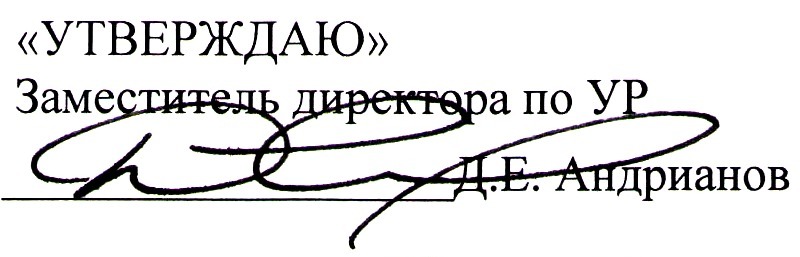 Рабочая программа дисциплиныИностранный языкдля специальности 09.02.03 Программирование в компьютерных системахМуром, 2017 г.Программа разработана на основе требований ФГОС среднего общего образования, предъявляемых к структуре, содержанию и результатам освоения учебной дисциплины «Иностранный язык», в соответствии с Рекомендациями по организации получения среднего общего образования в пределах освоения программы подготовки специалистов среднего звена среднего профессионального образования на базе основного общего образования (письмо Департамента государственной политики в сфере подготовки рабочих кадров и ДПО Ми-нобрнауки России от 17 марта 2015 г. № 06-259), с учетом Примерной основной образова-тельной программы среднего общего образования, одобренной решением федерального учебно-методического объединения по общему образованию (протокол от 28 июня 2016 г. № 2/16-з).Кафедра-разработчик: иностранных языков.Рабочую программу составил: ассистент Пичужкина С.ДРабочая программа рассмотрена и одобрена на заседании кафедры ИЯ.СОДЕРЖАНИЕ1. ПАСПОРТ РАБОЧЕЙ ПРОГРАММЫ УЧЕБНОЙ ДИСЦИПЛИНЫ 	2. СТРУКТУРА И СОДЕРЖАНИЕ УЧЕБНОЙ ДИСЦИПЛИНЫ 	3. УСЛОВИЯ РЕАЛИЗАЦИИ УЧЕБНОЙ ДИСЦИПЛИНЫ 	4. КОНТРОЛЬ И ОЦЕНКА РЕЗУЛЬТАТОВ ОСВОЕНИЯ 	1. ПАСПОРТ РАБОЧЕЙ ПРОГРАММЫ УЧЕБНОЙ ДИСЦИПЛИНЫ Иностранный язык1.1. Область применения рабочей программыПрограмма разработана на основе требований ФГОС среднего общего образования, предъявляемых к структуре, содержанию и результатам освоения учебной дисциплины «09.02.03 Программирование в компьютерных системах», и в соответствии с Рекомендациями по организации получения среднего общего образования в пределах освоения программы подготовки специалистов среднего звена среднего профессионального образования на базе основного общего образования (письмо Департамента государственной политики в сфере подготовки рабочих кадров и ДПО Минобрнауки России от 17 марта 2015 г. № 06-259).1.2. Место учебной дисциплины в структуре программы подготовки специалистов среднего звена:Рабочая программа учебной дисциплины является частью программы подготовки специалистов среднего звена по специальности СПО 09.02.03 Программирование в компьютерных системах.Дисциплина БД.02 Иностранный язык является базовой дисциплиной общеобразовательного учебного цикла.1.3. Цели и задачи учебной дисциплины - требования к результатам освоения учебной дисциплины:Цель дисциплины: • формирование представлений об английском языке как о языке международного общения и средстве приобщения к ценностям мировой культуры и национальных культур;	В результате освоения учебной дисциплины обучающийся должен уметь:общаться устно на иностранном языке на повседневные и профессиональные темы;общаться письменно на иностранном языке: заполнять анкеты/заявления с указанием личной информации, составлять статьи и доклады по шаблону;использовать иностранный язык как средство для получения информации из англоязычных источников в образовательных и самообразовательных целях.В результате освоения учебной дисциплины обучающийся должен знать:лексический (1200-1400 лексических единиц) и грамматический минимум, необходимый для чтения иностранных текстов в рамках изучаемой тематики; социокультурную специфику изучаемого языка.Освоение содержания учебной дисциплины «Иностранный язык» обеспечивает достижение студентами следующих результатов:• личностных:
1.4. Количество часов на освоение программы учебной дисциплины:Максимальной учебной нагрузки обучающегося 161 час, в том числе:обязательной аудиторной нагрузки обучающегося 117 часов;самостоятельной нагрузки обучающегося 44 часа.2. СТРУКТУРА И СОДЕРЖАНИЕ УЧЕБНОЙ ДИСЦИПЛИНЫ 2.1. Объем учебной дисциплины и виды учебной работы2.2. Тематический план и содержание учебной дисциплиныДля характеристики уровня освоения учебного материала используются следующие обозначения:ознакомительный (узнавание новых объектов, свойств);репродуктивный (выполнение деятельности по образцу, инструкции или под руководством);продуктивный (планирование и самостоятельное выполнение деятельности, решение проблемных задач).3. УСЛОВИЯ РЕАЛИЗАЦИИ УЧЕБНОЙ ДИСЦИПЛИНЫ 3.1. Требования к минимальному материально – техническому обеспечениюКабинет иностранного языка
3.2. Информационное обеспечение обученияПеречень рекомендуемых учебных изданий, интернет – ресурсов, дополнительной литературы.Основные источники:Planet of English: учебник английского языка для учреждений СПО / Безкоровайная Г. Т., Койранская Е. А., Соколова Н. И., Лаврик Г. В.  — М., 2017. https://nsportal.ru/user/808314/page/bezkorovaynaya-g-t-i-dr-a-planet-of-english-uchebnik-angliyskogo-yazyka-dlyaEnglish for Colleges=Английский язык для колледжей : учебное пособие / Т.А. Карпова. — Москва : КноРус, 2017. — 288 с. — СПО. — ISBN 978-5-406-05137-5. https://www.book.ru/book/921677Дополнительные источники:Голубев А.П., Балюк Н.В., Смирнова И.Б. Английский язык: учебник для студ. учреждений сред. проф. образования. — М., 2014.. http://pu34.edusite.ru/DswMedia/2golubevangliyskiyyazyik.pdfИнтернет-ресурсы:www. lingvo-online. ru (более 30 англо-русских, русско-английских и толковых словарей общей и отраслевой лексики)www. macmillandictionary. com/dictionary/british/enjoy (Macmillan Dictionary с возможностью прослушать произношение слов)www. britannica. com (энциклопедия «Британника»)www. ldoceonline. com (Longman Dictionary of Contemporary English)4. КОНТРОЛЬ И ОЦЕНКА РЕЗУЛЬТАТОВ ОСВОЕНИЯ ___________«_______» ______________ _____ г.        (подпись)                               (дата)Протокол № ____от «_______» ______________ _____ г.Заведующий кафедрой ИЯ Панкратова Е.А. ___________           (подпись)Вид учебной работыОбъем часовОбъем часов1 семестр2 семестрМаксимальная учебная нагрузка (всего)7883Обязательная аудиторная учебная нагрузка (всего)5463В том числе:лекционные занятияпрактические занятия5463лабораторные работыконтрольные работыкурсовая работаСамостоятельная работа обучающегося (всего)2420Итоговая аттестация в формеРейтинговая оценкаДифференцированный зачетНаименование разделов и темСодержание учебного материала, лабораторные работы и практические занятия, самостоятельная работа обучающихсяОбъем часов Уровень освоения12341 семестрРаздел 1Социально-бытовая сфера общенияТема 1.1 Вводно-корректировочный курс.Содержание учебного материалаТема 1.1 Вводно-корректировочный курс.Практические занятия. Вводное тестирование. Звуки английского языка. Произношение. Транскрипция. Правила чтения. 22Тема 1.2 Знакомство. Содержание учебного материалаТема 1.2 Знакомство. Практические занятия. Приветствие, прощание, представление себя и других  людей в официальной и неофициальной обстановке. Глагол to be в настоящем времени. Лексика по теме. 52Тема 1.2 Знакомство. Самостоятельная работа обучающихся. Составление диалогического высказывания. Диалоги – расспросы. 13Тема 1.3 Визитная карточка.Содержание учебного материалаТема 1.3 Визитная карточка.Практические занятия. Описание человека (внешность, национальность, образование, личные качества, профессия, род занятий, должность, место  работы и др.) Общение с друзьями. Артикли определенный, неопределенный, нулевой. Чтение артиклей. Употребление артикля в устойчивых выражениях, с географическими названиями. Лексика по теме. 52Тема 1.3 Визитная карточка.Самостоятельная работа обучающихся. Сочинение «Разрешите представиться». Составление тематического словаря. 23Тема 1.4 Семья.Содержание учебного материалаТема 1.4 Семья.Практические занятия. Семья и семейные отношения, домашние обязанности. Грамматический материал по теме:«The Present Simple». Наречия и словосочетания, характерные для The Present Simple. Глаголы в Present Simple/Indefinite для выражения действий в будущем после if, when. Лексика по теме. 62Тема 1.4 Семья.Самостоятельная работа обучающихся. Сочинение «Моя семья». Составление тематического словаря. 33Тема 1.5 Дом.Содержание учебного материалаТема 1.5 Дом.Практические занятия. Описание жилища и учебного заведения (здание, обстановка, условия жизни, техника, оборудование). Конструкции there is, there are, предложения с оборотом «there is/arе». Лексика по теме. 62Тема 1.5 Дом.Самостоятельная работа обучающихся. Эссе «Дом моей мечты».Составление тематического словаря. 33Тема 1.6 Распорядок дня.Содержание учебного материалаТема 1.6 Распорядок дня.Практические занятия. Распорядок дня студента колледжа. Количественные и порядковые числительные, Время, Предлоги времени. Множественное число существительных. Предлоги места и направления. Имена существительные во множественном числе, образованные по правилу. Лексика по теме. 62Тема 1.6 Распорядок дня.Самостоятельная работа обучающихся. Сочинение: «Описание моего рабочего (выходного) дня». Составление тематического словаря. 33Тема 1.7 Хобби.Содержание учебного материалаТема 1.7 Хобби.Практические занятия. Хобби, досуг. Различные типы (виды) коллекционирования книг. Love, like, enjoy + инфинитив/Ving. Лексика по теме. 62Тема 1.7 Хобби.Самостоятельная работа обучающихся. Заполнение анкеты для поездки в международный лагерь. Сочинение «Моё хобби». Составление тематического словаря. 33Тема 1.8 Описание местоположения объекта.Содержание учебного материалаТема 1.8 Описание местоположения объекта.Практические занятия. Описание местоположения объекта (адрес, как найти). Специальные вопросы, составление диалогов. Наречия и выражения места  направления. Лексика по теме. 62Тема 1.8 Описание местоположения объекта.Самостоятельная работа обучающихся. Проект «Экскурсия по родному городу (достопримечательности, разработка маршрута)». Составление тематического словаря. 33Тема 1.9 Традиционная еда.Содержание учебного материалаТема 1.9 Традиционная еда.Практические занятия. Еда, способы приготовления пищи, традиции питания. Исчисляемые и неисчисляемые существительные. «A lot of, much, many, a little, little, a few, few». Лексика по теме. 62Тема 1.9 Традиционная еда.Самостоятельная работа обучающихся. Доклад «Еда в США». Составление тематического словаря. 33Тема 1.10 Магазины и покупки.Содержание учебного материалаТема 1.10 Магазины и покупки.Практические занятия. Магазины, товары, совершение покупок. Неопределённые местоимения. Лексика по теме. 62Тема 1.10 Магазины и покупки.Самостоятельная работа обучающихся. Проект: «Супермаркеты города» Составление тематического словаря. 332 семестрТема 1.11 Спорт.Содержание учебного материалаТема 1.11 Спорт.Практические занятия. Физкультура и спорт, здоровый образ жизни. Степени сравнения прилагательных. Лексика по теме. 82Тема 1.11 Спорт.Самостоятельная работа обучающихся. Проект-описание: «Спортивные клубы моего города». Составление тематического словаря. 23Тема 1.12 Экскурсии и путешествия.Содержание учебного материалаТема 1.12 Экскурсии и путешествия.Практические занятия. Экскурсии и путешествия. Образование The Present Continuous. Конструкция  «to be going to do smth». Лексика по теме. 82Тема 1.12 Экскурсии и путешествия.Самостоятельная работа обучающихся. Заполнение анкеты для визы. Составление маршрута.Составление тематического словаря. 23Тема 1.13 Россия - наша Родина.Содержание учебного материалаТема 1.13 Россия - наша Родина.Практические занятия. Россия, ее национальные символы, государственное и политическое устройство. Москва: прошлое и настоящее. Образование «The Past Simple». Конструкция «used to+ инфинитив». Образование The Future Simple. Лексика по теме. 82Тема 1.13 Россия - наша Родина.Самостоятельная работа обучающихся. Реферат «Государственная Дума РФ». Составление тематического словаря. 23Тема 1.14 Англоговорящие страны.Содержание учебного материалаТема 1.14 Англоговорящие страны.Практические занятия. Географическое положение, климат, флора и фауна, национальные символы, государственное и политическое устройство, наиболее развитые отрасли экономики, достопримечательности, традиции. Страдательный залог. Лексика по теме. 82Тема 1.14 Англоговорящие страны.Самостоятельная работа обучающихся. Составление и заполнение сравнительной таблицы «Политическая система в Великобритании и США». Составление тематического словаря. 23Тема 1.15 Человек и природа.Содержание учебного материалаТема 1.15 Человек и природа.Практические занятия. Природа и человек (климат, погода, экология). Согласование времён. Прямая и косвенная речь. Лексика по теме. 82Тема 1.15 Человек и природа.Самостоятельная работа обучающихся. Сочинение «Моя экологическая активность». Составление тематического словаря. 23Тема 1.16 Жизнь в городе и деревне.Содержание учебного материалаТема 1.16 Жизнь в городе и деревне.Практические занятия. Жизнь в городе и деревне. Преимущества и недостатки жизни в городе и пригороде. Герундий. Лексика по теме. 62Тема 1.16 Жизнь в городе и деревне.Самостоятельная работа обучающихся. Статья на тему «Наш Муромский край» Составление тематического словаря. 23Раздел 2Профессиональная сфера общенияТема 2.1 Наука и технологии.Содержание учебного материалаТема 2.1 Наука и технологии.Практические занятия. Научно-технический прогресс. Сложноподчиненные предложения с союзами because, so, if, when, that, that is why. Условные предложения. Лексика по теме. 62Тема 2.1 Наука и технологии.Самостоятельная работа обучающихся. Сообщение по теме «Быть мобильным в руке с мобильным». Составление тематического словаря. 23Тема 2.2 Виды искусства.Содержание учебного материалаТема 2.2 Виды искусства.Практические занятия. Театр. Музыка. Искусство. Кино. Сослагательное наклонение. Условные придаточные предложения. Лексика по теме. 62Тема 2.2 Виды искусства.Самостоятельная работа обучающихся. Сочинение-интервью со звездой искусства. Составление тематического словаря. 33Тема 2.3 Выбор профессии.Содержание учебного материалаТема 2.3 Выбор профессии.Практические занятия. Моя будущая профессия. Путь к карьере. Резюме. Лексика по теме. 52Тема 2.3 Выбор профессии.Самостоятельная работа обучающихся. Написание CV и резюме. Презентация «Каким должен быть настоящий профессионал?». Составление тематического словаря. 33Всего:161Результаты обучения (освоенные умения, усвоенные знания)Формы и методы контроля и оценки результатов обученияобщаться устно на иностранном языке на повседневные и профессиональные темы;собеседованиеобщаться письменно на иностранном языке: заполнять анкеты/заявления с указанием личной информации, составлять статьи и доклады по шаблону;заполнение анкеты, написание справочной статьи (по шаблону)использовать иностранный язык как средство для получения информации из англоязычных источников в образовательных и самообразовательных целяхпроектлексический (1200-1400 лексических единиц) и грамматический минимум, необходимый для чтения иностранных текстов в рамках изучаемой тематики; социокультурную специфику изучаемого языкатестирование